Advance Organizer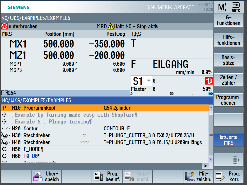 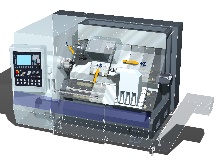 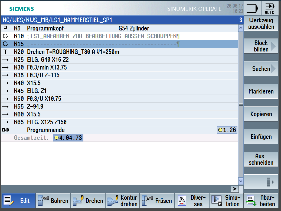 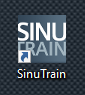 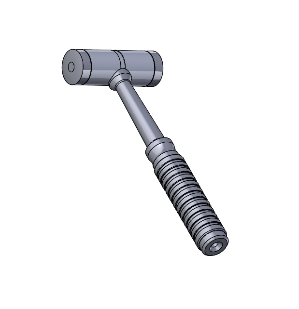 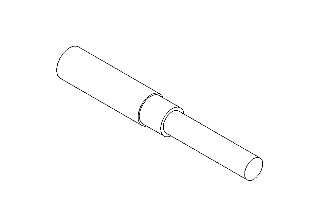 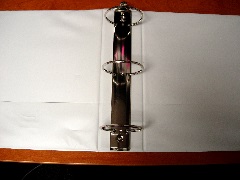 